网上缴费流程：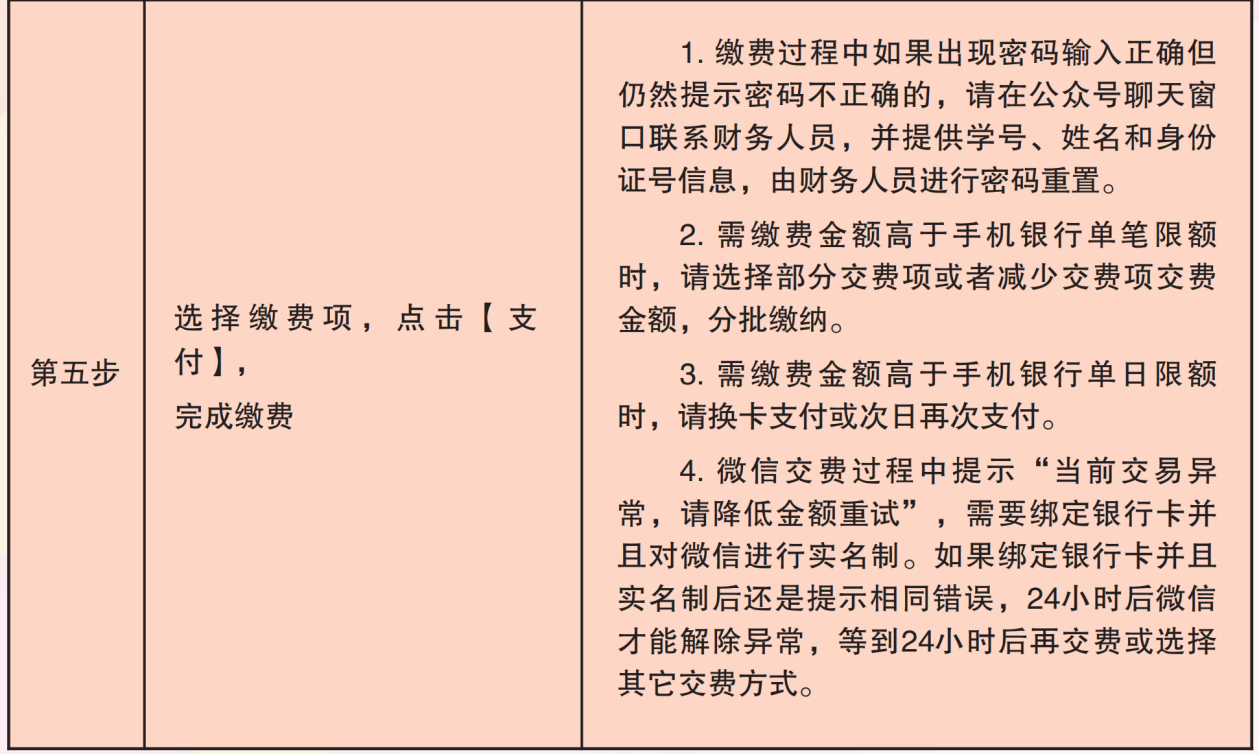 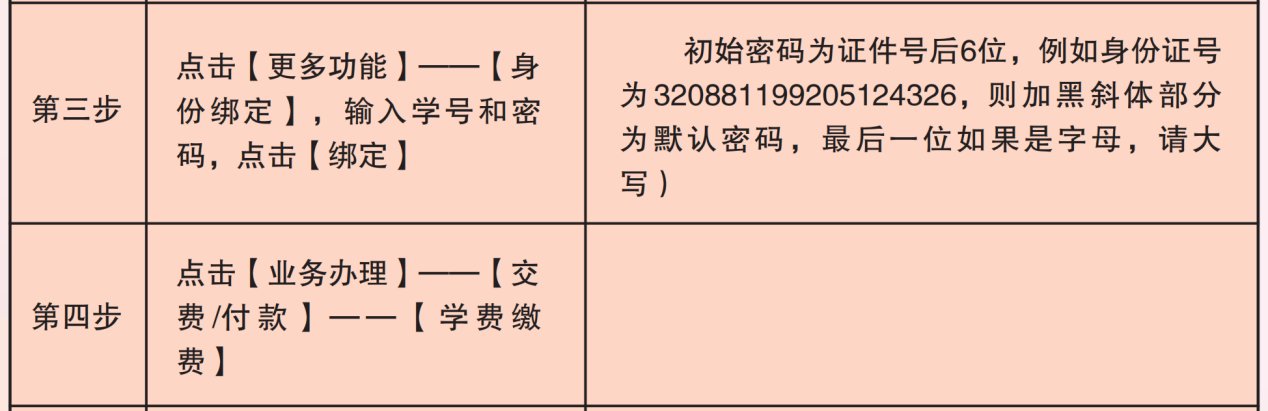 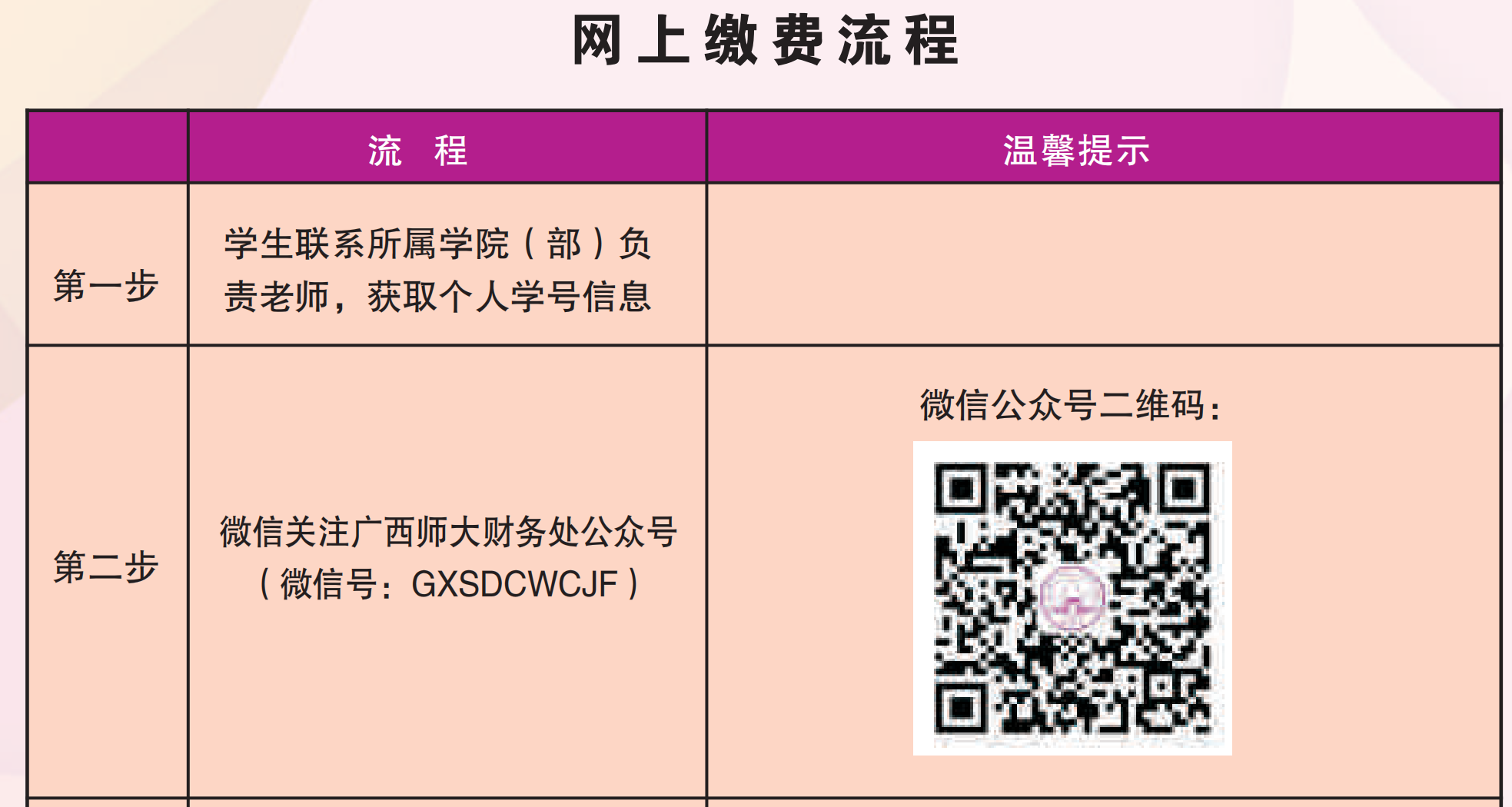 